ProcessingOnce the Jews were unloaded and separated into male and female lines, they were then subjected to a selection process. SS (Nazi elite that considered themselves more selective and pure) doctors carried out this selection.Selection Process: A process carried out on the new arrivals at Auschwitz-Birkenau, in which SS doctors selected who would be selected for immediate death and who would be selected for work. Usually, those aged over 14 years of age and deemed ‘fit’ for work were sent to one side of the unloading ramp; the rest were sent to the other side. The elderly and women with children were dent directly to the line of prisoners who were condemned to death in the gas chambers. Those Jews selected for work were sent to a separate building for registration.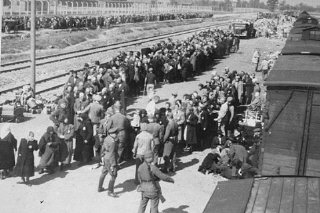 